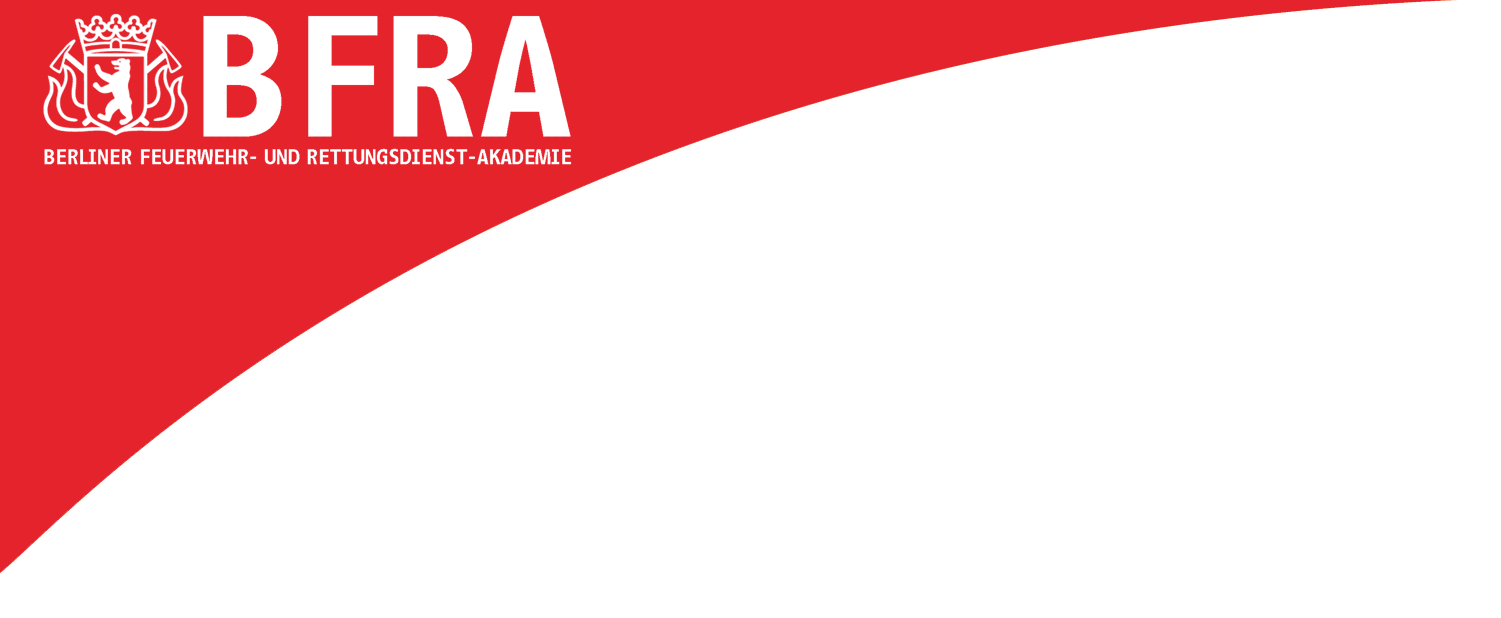 RückmeldebogenLehrgang:
Datum: Zurück an:____________________________________(hier ist der verantwortliche Fachbereich einzutragen)Dieser Rückmeldebogen dient der BFRA zur anforderungsgerechten Weiterentwicklung des o.g. Lehrganges. Ihre Meinung zu den Lehrinhalten und deren Abstimmung aufeinander ist uns wichtig. Daher bitten wir Sie, die folgenden Fragen kurz zu beantworten.Welches Gesamturteil geben Sie dem Lehrgang? Bitte wählen Sie eine Punktzahl, die ihrer Meinung nach zutreffend ist, und kreuzen diese an.bitte wenden!
	(Ver. 2020_02)Wie war die organisatorische Durchführung des Lehrganges?
(Informationen, Struktur, Räumlichkeiten usw.)Wie empfanden Sie die Unterrichtsgestaltung und Unterrichtsdurchführung?
(Vortrag, Medieneinsatz, Wissensvermittlung u.ä.)Waren die angebotenen Inhalte und/oder Übungen zielführend, d.h. können Sie das vermittelte Wissen im alltäglichen Arbeitsgebiet anwenden?Gab es Themen, die aus ihrer Sicht nicht lehrgangsbezogen waren?Bitte lassen Sie uns wissen, was ihnen gefallen hat. Was hat Ihnen im Gegenzug weniger oder gar nicht gefallen und was kann man verbessern? Sie haben hier auch die Möglichkeit, eigene Themen für zukünftige Fortbildungen vorzuschlagen.Vielen Dank für ihre Mitarbeit.ungenügend ungenügend mangelhaftmangelhaftmangelhaftausreichendausreichendausreichendbefriedigendbefriedigendbefriedigendgutgutgutsehr gutsehr gut0123456789101112131415Sehr GutBitte begründen Sie ihre Bewertung:GutBitte begründen Sie ihre Bewertung:BefriedigendBitte begründen Sie ihre Bewertung:AusreichendBitte begründen Sie ihre Bewertung:Unbefriedigend Bitte begründen Sie ihre Bewertung:Bitte begründen Sie ihre Bewertung:Sehr GutBitte begründen Sie ihre Bewertung:GutBitte begründen Sie ihre Bewertung:BefriedigendBitte begründen Sie ihre Bewertung:AusreichendBitte begründen Sie ihre Bewertung:Unbefriedigend Bitte begründen Sie ihre Bewertung:Bitte begründen Sie ihre Bewertung:JaBitte begründen Sie ihre Bewertung:TeilweiseBitte begründen Sie ihre Bewertung:NeinBitte begründen Sie ihre Bewertung:JaBitte begründen Sie ihre Bewertung:teilweiseBitte begründen Sie ihre Bewertung:neinBitte begründen Sie ihre Bewertung: